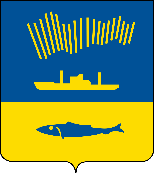 АДМИНИСТРАЦИЯ ГОРОДА МУРМАНСКАП О С Т А Н О В Л Е Н И Е                                                                                                         № В соответствии с Федеральными законами от 06.10.2003 № 131-ФЗ             «Об общих принципах организации местного самоуправления в Российской Федерации», от 27.07.2010 № 210-ФЗ «Об организации предоставления государственных и муниципальных услуг», Уставом муниципального образования город Мурманск, постановлением администрации города Мурманска от 26.02.2009 № 321 «О порядке разработки и утверждения административных регламентов предоставления муниципальных услуг в муниципальном образовании город Мурманск», учитывая требование прокуратуры Октябрьского административного округа города Мурманска,        п о с т а н о в л я ю: Внести в приложение к постановлению администрации города Мурманска от  № 428 «Об утверждении административного регламента предоставления муниципальной услуги «Выдача дубликатов договоров аренды (имущественного найма) муниципального недвижимого имущества» (в ред. постановлений от  № 1751, от  № 834, от  № 3605, от  № 1215, от  № 949, от  № 1246, от  № 3990, от 15.04.2019 № 1365) изменения согласно приложению к настоящему постановлению.2. Отделу информационно-технического обеспечения и защиты информации администрации города Мурманска (Кузьмин А.Н.) разместить настоящее постановление с приложением на официальном сайте администрации города Мурманска в сети Интернет.3. Редакции газеты «Вечерний Мурманск» (Хабаров В.А.) опубликовать настоящее постановление с приложением.4. Настоящее постановление вступает в силу со дня официального опубликования.5. Контроль за выполнением настоящего постановления возложить на заместителя главы администрации города Мурманска Синякаева Р.Р.Глава администрациигорода Мурманска                                                                                А.И. СысоевИзменения в административный регламент предоставления муниципальной услуги 
«Выдача дубликатов договоров аренды (имущественного найма) муниципального недвижимого имущества»Пункт 3.2.3 раздела 3 дополнить вторым абзацем следующего содержания:«Максимальный срок выполнения административной процедуры два рабочих дня со дня приема запроса.».2. Наименование пункта 3.3 раздела 3 изложить в новой редакции:«2.5. Рассмотрение запроса с прилагаемыми к нему документами 
и принятие решения по запросу».Пункт 3.3.5 раздела 3 дополнить шестым абзацем следующего содержания:«Максимальный срок выполнения административной процедуры составляет 13 рабочих дней со дня поступления запроса с прилагаемыми документами муниципальному служащему Комитета, ответственному за предоставление муниципальной услуги.».4. В пункте 3.5.4 раздела 3 слово (или) исключить._________________________Приложение 
к постановлению администрации 
города Мурманска
от           №     